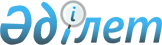 Сандықтау аудандық мәслихатының 2021 жылғы 27 желтоқсандағы № 13/2/11 "Сандықтау ауданының Максимов ауылдық округінің 2022-2024 жылдарға арналған бюджетін бекіту туралы" шешіміне өзгерістер енгізу туралыАқмола облысы Сандықтау аудандық мәслихатының 2022 жылғы 16 наурыздағы № 15/12 шешімі
      Сандықтау аудандық мәслихаты ШЕШТІ:
      1. Сандықтау аудандық мәслихатының 2021 жылғы 27 желтоқсандағы № 13/2/11 "Сандықтау ауданының Максимовка ауылдық округінің 2022-2024 жылдарға арналған бюджетін бекіту туралы" шешіміне келесі өзгерістер енгізілсін:
      1 тармақ жаңа редакцияда баяндалсын:
      "1. Максимовка ауылдық округінің 2022-2024 жылдарға арналған бюджеті тиісінше 1, 2, 3 және 4-қосымшаларға сәйкес, оның ішінде 2022 жылға мынадай көлемдерде бекітілсін:
      1) кірістер – 266 805,0 мың теңге, оның ішінде:
      Салықтық түсімдер - 14 588,0 мың теңге;
      салықтық емес түсімдер - 0,0 мың теңге;
      негізгі капиталды сатудан түсетін түсімдер - 2000,0 мың теңге;
      Трансферттердің түсімдері - 250 217,0 мың теңге;
      2) шығындар – 267 757,2 мың теңге;
      3) сальдо қаржы активтерімен операциялар бойынша сальдо – 0,0 мың теңге;
      4) Бюджет тапшылығы (профициті) - -952,2 мың теңге;
      5) бюджет тапшылығын қаржыландыру (профицитін пайдалану) – 952,2 мың теңге.";
      жоғарыда көрсетілген шешімнің 1, 4 қосымшасы осы шешімнің 1, 2 қосымшасына сәйкес жаңа редакцияда жазылсын.
      2. Осы шешім 2022 жылғы 1 қаңтардан бастап қолданысқа енгізіледі. 2022жылға арналған Максимов ауылдық округінің бюджеті 2022 жылға арналған нысаналы трансферттер
					© 2012. Қазақстан Республикасы Әділет министрлігінің «Қазақстан Республикасының Заңнама және құқықтық ақпарат институты» ШЖҚ РМК
				
      Сессия төрайымы, аудандық маслихат хатшысы

Г.Кадырова
Сандықтау аудандық
мәслихатының
2022 жылғы 16 наурыздағы
№ 15/12 шешіміне
1 қосымшаСандықтау аудандық
мәслихатының
2021 жылғы 27 желтоқсандағы
№ 13/2/3 шешіміне
1 қосымша
Санат
Санат
Санат
Санат
Сомамың теңге
Сыныбы
Сыныбы
Сыныбы
Сомамың теңге
Кіші сыныбы
Кіші сыныбы
Сомамың теңге
Атауы
Сомамың теңге
1
2
3
4
5
I. Кірістер
266 805,0
1
Салықтық түсімдер
14 588,0
04
Меншікке салынатын салықтар
4 872,0
1
Мүлікке салынатын салықтар
263,0
3
Жер салығы
77,0
4
Көлік құралдарына салынатын салық
 4 532,0
05
Тауарларға, жұмыстарға және қызметтерге салынатын ішкі салықтар
9 716,0
3
Табиғи және басқа да ресурстарды пайдаланғаны үшін түсетін түсімдер
9 716,0
2
Салықтық емес түсімдер
0,0
3
Негізгі капиталды сатудан түсетін түсімдер
2 000,0
03
Жерді сату 
2 000,0
1
Жерді сату
2 000,0
4
Трансферттер түсімі
250 217,0
02
Мемлекеттің басқарудың жоғары тұрған органдарынан түсетін трансферттер
250 217,0
3
Аудандардың (облыстық маңызы бар қаланың) бюджетінен трансферттер
250 217,0
Функционалдық топ
Функционалдық топ
Функционалдық топ
Функционалдық топ
Сомамың теңге
Бюджеттік бағдарламалардың әкімшісі
Бюджеттік бағдарламалардың әкімшісі
Бюджеттік бағдарламалардың әкімшісі
Сомамың теңге
Бағдарлама
Бағдарлама
Сомамың теңге
Атауы
Сомамың теңге
1
2
3
4
5
 II. Шығындар
267 757,2
01
Жалпы сипаттағы мемлекеттік қызметтер 
25 988,2
124
Аудандық маңызы бар қала, ауыл, кент, ауылдық округ әкімінің аппараты 
25 988,2
001
Аудандық маңызы бар қала, ауыл, кент, ауылдық округ әкімінің қызметін қамтамасыз ету жөніндегі қызметтер
25 988,2
07
Тұрғын үй-коммуналдық шаруашылық
621,0
124
Аудандық маңызы бар қала, ауыл, кент, ауылдық округ әкімінің аппараты 
621,0
008
Елді мекендердегі көшелерді жарықтандыру
621,0
III. Таза бюджеттік кредиттеу
0,0
Бюджеттік кредиттер
0,0
IV. Қаржы активтерімен операциялар бойынша сальдо
0,0
V. Бюджет тапшылығы (профициті)
-952,2
VI. Бюджет тапшылығын қаржыландыру (профицитін пайдалану)
952,2
8
Бюджет қаражатының пайдаланылатын қалдықтары
952,2
01
Бюджет қаражатының қалдықтары
952,0
1
Бюджет қаражатының бос қалдықтары
952,2
12
Көлік және коммуникация
241 148,0
124
Аудандық маңызы бар қала, ауыл, кент, ауылдық округ әкімінің аппараты
241 148,0
057
Сандықтау ауданы Максимовка ауылындағы кентішілік жолдарды асфальтбетон жабынымен орташа жөндеу
241 148,0Сандықтау аудандық
мәслихатының
2022 жылғы 16 наурыздағы
№ 15/12 шешіміне
2 қосымшаСандықтау аудандық
мәслихатының
2021 жылғы 27 желтоқсандағы
№ 13/2/3 шешіміне
4 қосымша
Атауы
Сомамың теңге
1
2
Барлығы
243 126,0
Республикалық бюджет қаражаты есебінен берілетін ағымдағы нысаналы трансферттер
243 126,0
оның ішінде:
азаматтық қызметшілердің жекелеген санаттарының, мемлекеттік бюджет қаражаты есебінен ұсталатын ұйымдар қызметкерлерінің, қазыналық кәсіпорындар қызметкерлерінің жалақысын көтеруге
978,0
Республикалық бюджеттен "Ауыл-Ел бесігі"жобасы шеңберінде ауылдық елді мекендердегі әлеуметтік және инженерлік инфрақұрылым бойынша іс-шараларды іске асыруға. Сандықтау ауданы Максимовка ауылындағы кентішілік жолдарды асфальтбетон жабынымен орташа жөндеу
241 148,0
Аудандық бюджет қаражаты есебінен, оның ішінде:
1 000,0
Мемлекеттік қызметшілердің жалақысына
1 000,0